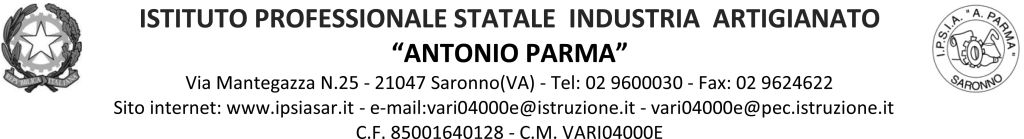 Circ.39							Saronno, 29/09/2020AI DOCENTI 2 AFMOggetto: Convocazione Consiglio di Classe straordinario 2 AFM.Viene convocato il Consiglio di classe straordinario venerdì 01 ottobre alle ore 13.10 in aula CIC per discutere il seguente o.d.g.:Situazione classeProvvedimenti disciplinariCordiali saluti.	IL DIRIGENTE SCOLASTICO	( Prof. Alberto Ranco)